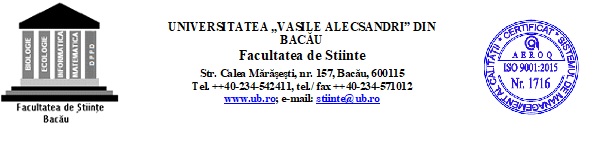 PROFESORI COORDONATORI PENTRU LUCRĂRILE METODICO-ŞTIINŢIFICE DEOBŢINEREA GRADULUI DIDACTIC ISERIA 2020-2022SPECIALIZAREA: Limba și literatura română Prof.univ.dr. Vasile SpiridonConf.univ.dr. Luminița DrugăConf.univ.dr. Carmen-Nicoleta PopaConf.univ.dr. Petronela SavinLect.univ.dr. Mihaela HribanLect.univ.dr. Violeta-Elena PopaSPECIALIZAREA: Limba englezăProf.univ.dr. Elena BONTAConf.univ.dr. Elena CIOBANUConf.univ.dr. Nadia-Nicoleta MORĂRAŞULect.univ.dr. Cătălina-Dumitriţa BĂLINIŞTEANU-FURDULect.univ.dr. Mihaela CULEALect.univ.dr. Raluca GALIŢALect.univ.dr. Andreia-Irina SUCIULect.univ.dr. Mariana TÎRNĂUCEANUSPECIALIZAREA : Limba francezăProf.univ.dr. Adriana-Gertruda ROMEDEAProf.univ.dr. Veronica-Loredana BALANConf.univ.dr. Brînduşa-Mariana AMĂLĂNCEIConf.univ.dr. Simina MASTACANLect.univ.dr. Maricela STRUNGARIULect.univ.dr. Raluca BĂLĂIŢĂ